 Marioara Mehes CAMARERA DE PISOS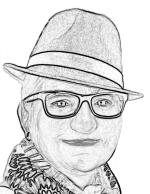 OBJETIVO PROFESIONAL [ Escribir Objetivo profesional ]EXPERIENCIAGONZALEZ PELLITERO BONIFACIO 3/2010-9/2014Hosteleria, restauración y turismo (Turismo - Restauración - Hostelería) Otro no especificadoLa Nucía (Alicante) Camarera de pisos y Servicio de lavandería.Todas las capacidades de su entorno en cada departamento.FORMACIÓNFORMACIÓN COMPLEMENTARIAHABILIDADES/CAPACIDADESIDIOMASINFORMÁTICAINFORMACIÓN ADICIONALhttp://marioaramoraru.MiCVweb.comHabilidad 1Habilidad 2Habilidad 3Habilidad 4Habilidad 5Habilidad 6